Orangeville Hydro Limited 2018 IRM ApplicationOEB Staff Follow-up QuestionFebruary 15, 2018With respect to the adjustment to true-up the global adjustment charge from the IESO for consumption in December 2016, from GA first estimate to GA actual, please confirm that the both of the following RPP true-up adjustments are reflected in the same fiscal year (recorded in 2018’s general ledger):The journal entry to true-up global adjustment costs to attributable to RPP customersThe journal entry to true-up the charge type 1142 (formerly 142), RPP Settlement claimPlease confirm if the following statement that Orangeville Hydro entered in part iii of question 5) in its responses to Preliminary GA Questions should be entered in part ii of question 5) as the adjustment was related to the quantum dollar, not the RPP/non-RPP pro-ration. If so, please update the table in question 5) of the Preliminary GA Questions.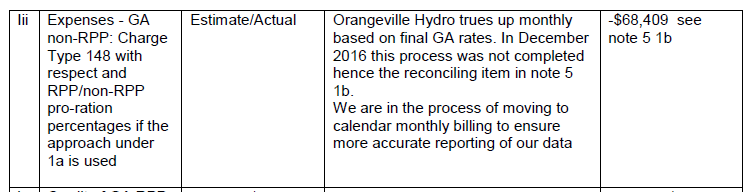 